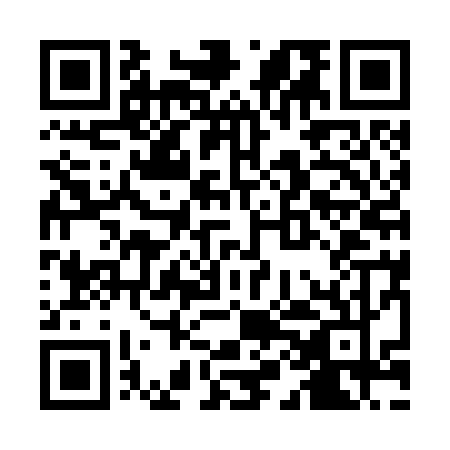 Prayer times for Moon Lake Resort, Utah, USAMon 1 Jul 2024 - Wed 31 Jul 2024High Latitude Method: Angle Based RulePrayer Calculation Method: Islamic Society of North AmericaAsar Calculation Method: ShafiPrayer times provided by https://www.salahtimes.comDateDayFajrSunriseDhuhrAsrMaghribIsha1Mon4:175:551:265:268:5610:352Tue4:185:561:265:268:5610:343Wed4:185:561:265:268:5610:344Thu4:195:571:275:268:5610:345Fri4:205:581:275:268:5610:336Sat4:215:581:275:268:5510:337Sun4:225:591:275:268:5510:328Mon4:236:001:275:268:5510:319Tue4:246:001:275:268:5410:3110Wed4:256:011:275:268:5410:3011Thu4:266:021:285:268:5310:2912Fri4:276:021:285:268:5310:2813Sat4:286:031:285:268:5210:2714Sun4:296:041:285:268:5210:2715Mon4:306:051:285:268:5110:2616Tue4:316:051:285:268:5010:2517Wed4:326:061:285:268:5010:2418Thu4:336:071:285:268:4910:2319Fri4:356:081:285:268:4810:2120Sat4:366:091:285:268:4810:2021Sun4:376:101:285:258:4710:1922Mon4:386:111:285:258:4610:1823Tue4:406:111:295:258:4510:1724Wed4:416:121:295:258:4410:1625Thu4:426:131:295:258:4310:1426Fri4:436:141:295:248:4210:1327Sat4:456:151:295:248:4210:1228Sun4:466:161:285:248:4110:1029Mon4:476:171:285:248:4010:0930Tue4:496:181:285:238:3810:0731Wed4:506:191:285:238:3710:06